Автономная некоммерческая организация Центр развития, психолого-педагогической коррекции и социальной адаптации семьи и ребенка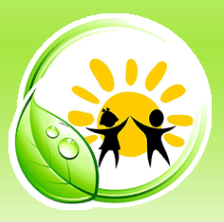 «Территория возможностей»Дистанционный диагностико-консультационный центрПомощь семьям с детьми с ОВЗ раннего возраста 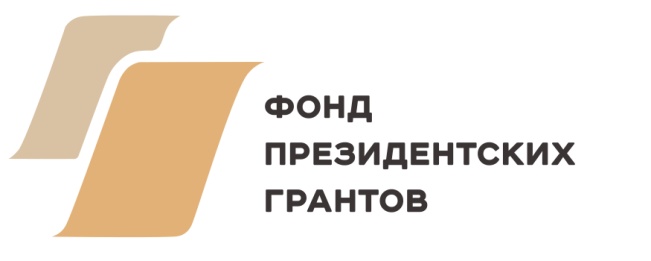 Помощь семьям с детьми с ОВЗ дошкольного возрастаУСЛУГИ ОКАЗЫВАЮТСЯ НА БЕСПЛАТНОЙ ОСНОВЕ